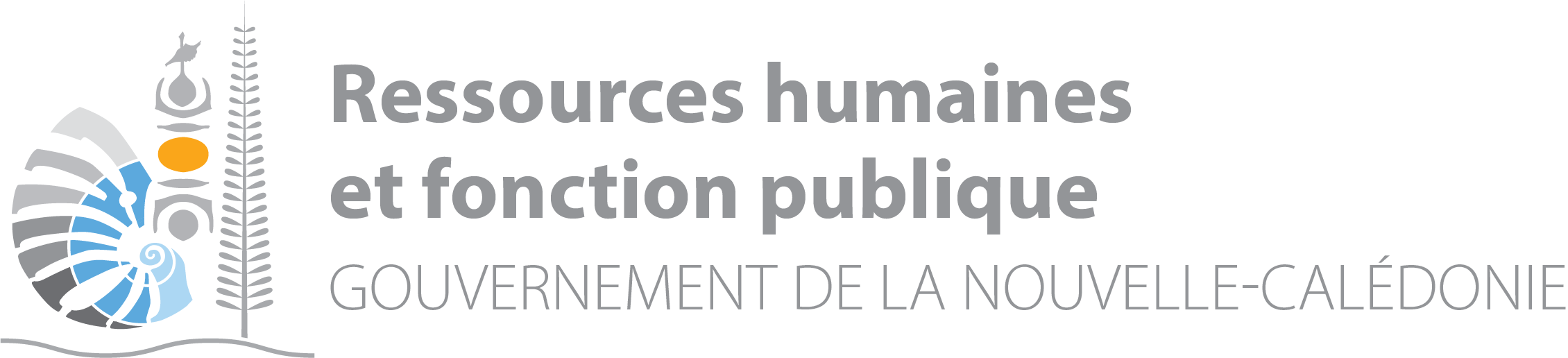 à remplir par le candidat-campagne de promotion professionnelle 2024La fiche individuelle de renseignement ne doit pas dépasser 2 pages (hors page de garde).Elle doit être dactylographiée et se conformer au modèle ci-dessous :Fiche individuelle de renseignementdestinée au jury pour l’épreuve d’entretienà la promotion professionnelleCORPS/CADRE D’EMPLOIS   SOUHAITE :………………………………………………………………………..A JOINDRE AVEC VOTRE DOSSIER D’INSCRIPTIONPromotion professionnellePromotion professionnelleFiche individuelle de renseignementNom :  Prénom :Votre parcours professionnel et vos compétencesVotre projet professionnel et vos motivations